International Situations Project TranslationInterdependent Happiness ScaleScoring: participants rate each of the 9 items on a Likert-type scale ranging from 1 (not at all applicable) to 7 (very much applicable).  Translation provided by:Zoltan Kekecs, Lund University, LundHitokoto, H., & Uchida, Y. (2015). Interdependent happiness: Theoretical importance and measurement validity. Journal of Happiness Studies, 16, 211-239.The International Situations Project is supported by the National Science Foundation under Grant No. BCS-1528131. Any opinions, findings, and conclusions or recommendations expressed in this material are those of the individual researchers and do not necessarily reflect the views of the National Science Foundation.International Situations ProjectUniversity of California, RiversideDavid Funder, Principal InvestigatorResearchers:  Gwendolyn Gardiner, Erica Baranski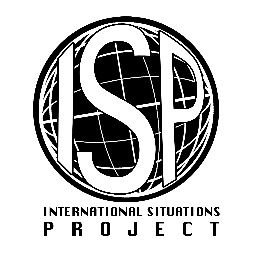 English versionTranslation (Swedish)I believe that I and those around me are happyJag tycker att jag och de runt mig är lyckligaI feel that I am being positively evaluated by others around me Jag känner att jag blir positivt värderad av andra runt mig.I make significant others happy Jag gör dem som står mig nära lyckliga.Although it is quite average, I live a stable lifeÄven om det är ganska alldagligt, lever jag ett stabilt liv.I do not have any major concerns or anxietiesJag har inte några stora bekymmer eller problem.I can do what I want without causing problems for other peopleJag kan göra som jag vill utan att orsaka problem för andra.I believe that my life is just as happy as that of others around meJag tycker att mitt liv är precis lika lyckligt som andras omkring mig.I believe that I have achieved the same standard of living as those around meJag tycker att jag har uppnått samma levandsstandard som de omkring mig.I generally believe that things are going as well for me as they are for others around meSom helhet tycker jag att saker går lika bra för mig som för andra omkring mig.